Job Description FormCC012011 – Senior Programmer – Full TimeBusiness and Corporate ServicesPosition DetailsReporting relationshipsResponsible to:	CC017033 – Director, Business and Corporate Services – Level 8 THIS POSITION:	CC012011Senior Programmer – Level 6 Business and Corporate ServicesDirect Reports:	NilOverview of ChemCentre and the PositionChemCentre provides high quality, independent chemical information, applied research, expert opinions, advice, emergency incident support, and complex analytical services to government agencies, industry and research groups, based on core skills in chemistry, recognised at national and international levels. The Business and Corporate Services function operates under a service delivery model to support ChemCentre achieve its strategic and commercial objectives.  We provide a range of services including human resources, financial management, records management, project management and ICT Services and support and enhancement of bespoke systems.The software development team delivers a pivotal function to ensure that ChemCentre maintains its critical support systems with functionability relevant to support meeting its strategic objectives.  ChemCentre is also embarking on a project to integrate its two ICT laboratory information management systems (LIMS) into a common platform. Job DescriptionRole Specific ResponsibilitiesThis position will support the Team Leader progress the LIMS project using Service Oriented Architecture and Agile Development. The role has a number of other functions such as comprehensive end-user support of existing systems that require a deep understanding of .NET and SQL Server technologies, compiling project documentation, troubleshooting and QA. This is a dynamic role that will alternate activities according to business needs.  As such it may also be applied to support works within the development team and undertakes DevOps duties including planning, design, coding, building, testing, release, deployment, monitoring and operations support tasksAs part of the team the successful applicant/s will be expected to:Application Program DevelopmentContributes to delivery of application as part of an application development team.Undertakes a range of development activities in line with required specifications such as writing, documenting and reviewing code.Actively contributes towards ChemCentre development projectsEngages in migrating existing LIMS systems into a common platformWrites quality code that is fully documentedDesigns and develops features and functions using up to date development tools, technologies & techniques.Understands Cloud-based solution design.Works in collaboration with other programmers.Designs and develops enhancements based on business requirements. Understands Agile Development and Continuous Delivery.PROJECT MANAGEMENTAssists the Team Leader assign programming tasks/sprints.Manages tasks/sprints to be completed within agreed timeframes.Assists the Team Leader track progress against set tasks and sprints with the Agile methodology.Assists the Team Leader to prepare monthly progress reports.Provide regular updates to the Director, Business and Corporate Services/Project Manager.SupportProvides software solution support for ChemCentre applications to employees of ChemCentre.Undertakes incident, problem and root cause analysis, and restorative and preventative maintenance for software solutions.Assists delivery configuration and release management across ChemCentre software solutions.Maintains technical application documentation in line with business requirements.Stakeholder RelationshipsEnsures effective communication and consultation with Development Manager, key stakeholders, throughout ChemCentre, and with external agencies and service providers.OtherContinuously review and improves processes, environment and systems in conjunction with corporate stakeholders.Troubleshoot software problems.Corporate and OHS responsibilitiesMaintains a client focus by ensuring that customer needs are resolved in a professional and timely manner.Works within Equal Opportunity and Diversity, and Occupational Safety and Health principles and practices, and demonstrates expected behaviours as outlined in the department’s performance management program and aligned with ChemCentre Corporate Values.Uses their competencies to do whatever is necessary, ethical, legal and safe to meet client needs and prosper the future of ChemCentre.Ensures personal responsibility for taking reasonable care of their own safety and health; ensuring their conduct does not adversely affect others; complying with instruction, as far as they are reasonably able; familiarising themselves with the Safety Management Manual/System and all policies, procedures and safety considerations relevant for their position and job role; and cooperating with reasonable notified policies or procedures.Actively contributes and participates in health and safety in the workplace by addressing any identified hazards or discussing the issue and potential solutions with their supervisor and, if necessary, drawing the attention of Safety and Health Representatives to any unresolved issues. Role specific criteriaEssentialPossession of a certificate or higher qualification in the field of computer science or approved equivalent or attainment of equivalent competencies achieved through relevant experience.Demonstrated understanding and working knowledge with Entity Framework, MS SQL, MS DevOpsDemonstrated technical knowledge and expertise in developing solutions using WPF/C#/MVVMUnderstanding of Microservices/APIEffective written and oral communication skills including strong interpersonal skills to deal effectively with a range of people including managers, staff, external consultants, contractors and other stakeholders.The ability to prioritise tasks and manage own time to ensure important milestones are met including the ability to resolve and analyse complex problems and identify the root cause.Desirable.Experience working in development with DevExpress components.Experience with Azure.Special requirements/equipmentNational Police ClearanceFit for Work (Alcohol and Drug Testing)WA Police Integrity CheckWithin your application, please provideYour Curriculum Vitae (CV)Statement Addressing the Job Specific CriteriaNames and contact details of 2 referees.  (May be contacted prior to any offer being made)Evidence of your relevant tertiary qualificationCertificationThe details contained in this document are an accurate statement of the duties, responsibilities and other requirements of the job.HRIS CERTIFICATION DATE:	15/11/2019Classification Level:Level 6Award /Agreement:PSCSAA 2019Position Status:Fixed TermOrganisation Unit:Information & Communication TechnologyPhysical Location:Bentley (on site)CHIEF EXECUTIVE OFFICERSignature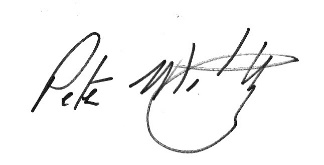 Date 15/11/2019